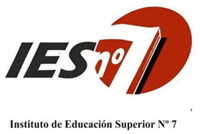 FUNDAMENTACIÓNLa formación del profesor en Ciencias de la Educación por las competencias mismas de su profesión, requiere del reconocimiento de elementos y factores que configuran el contexto institucional, su relación con otros contextos,  y la interdependencia de estas distintas variables donde la interacción humana es base de los desarrollos que allí se producen. Las relaciones interpersonales que producen, generan vínculos y situaciones de apego que en el entramado de la historización natural de los hechos, van re significando  la propia realidad. Esto se produce  tanto en forma endogámica como exogámica. En la formación profesional, los saberes teóricos y metodológicos ligados a la Psicología Institucional e involucrados en el proceso educativo, deben ser internalizados por los futuros docentes como parte de un bagaje cultural que creará nuevas estructuras de pensamiento y posibilitara resignificar las diferentes situaciones bajo una mirada clarificante y precisa de los hechos que allí se producen. Los contextos institucionales advienen en permanente turbulencia. La realidad contingente a  la que nuestra época expone, demanda una formación particular para predecir las posibles derivaciones  de crisis, elaborar conflictos y manejar la información y comunicación en forma coherente en todas las direcciones, con el objeto de crecer tanto individualmente como en forma colegiada. Esto requiere de un permanente diálogo con la teoría que confrontada al contexto institucional, posibilite la re-conceptualización en función de reconocer cada contexto como particular y único, en el que las representaciones subjetivas, den sentido a una intersubjetividad fortalecida por lazos de identidad institucional. Ahondar en el conocimiento de categorías de análisis fundamentadas científicamente será el objetivo del proceso formador aplicado a casos prácticos de análisis orientando una de las competencias requeridas de la formación que es el abordaje institucional en toda su expresión.PropósitosGenerar espacios de análisis y reflexión que posibiliten en el alumno en formación reconocer características e idiosincrasias que definen los universos escolares vistos en su espacio material y simbólico.Promover la búsqueda de sentido práctico en la relación teoría práctica sobre casos virtuales y/o concretos de análisis.Establecer vínculos que permitan significar y resignificar una nueva aula en épocas de pandemiaObjetivosReconocer dentro del marco de complejidad que presentan las instituciones educativas, los aspectos  que la distinguen como elemento del Sistema  y las particularidades que definen su identidad a partir de las interrelaciones personales que le dan sentido a su estilo.Comprender la importancia de generar procesos investigativos y evaluativos de los contextos educativos para reconocer síntomas y problemáticas, que permitan la elaboración de estrategias para mejorar el funcionamiento y elevar la calidad de la educación de los centros.CONTENIDOSEje I  ¿Que se reconoce por institución y organización?Diferencias entre Institución en sentido abstracto como un universal, institución como establecimiento y como parte de la conducta del hombre en su aspecto instituido. Qué son las organizaciones y su relación con las instituciones universales.Dimensiones para el análisis organizacional: el proyecto, la estructura organizativa,  la integración psicosocial, las condiciones de trabajo, el sistema político, el contexto. El aula como contexto diverso: La dimensión académica, la social y la cognitiva: elementos para su análisis.El estilo y la cultura institucional, condiciones y resultados. Modalidades regresivas y progresivas de funcionamiento. La tarea educativa en sentido estricto y en sentido amplio. Concepto objeto y contenido de  la organización escolar.El espacio, significados y funciones: Lo manifiesto y latente como vehículo de representaciones. La escuela: categorías de análisis: Realidad colectiva; roles docente y discente; ubicación en un espacio específico; tiempos apropiados; predeterminación y sistematización de contenidos; conocimientos descontextualizados.Estos preceptos categoriales, permitirán al alumno, introducirse en un marco teórico de reconocimiento institucional, posibilitando el análisis y  la reflexión personal y colectiva sobre aspectos que se conjugan en las instituciones y se entrelazan material y simbólicamente en un interjuego de representaciones, donde el mundo interno de los actores institucionales y el mundo externo cobran relevancia para su análisis y reconocimiento. Eje II Intersubjetividades y representaciones colectivas¿Quién es ese desconocido?Los niveles del rol docente. Los roles institucionales en la escuela: análisis y el trabajo  profiláctico de los roles. La autobiografía escolar.El enseñante como fenómeno desconocido. Grupos que configuran la trama del sistema educativo y sus interacciones en permanente interdependencia.  Mecanismos de defensa social.Lo institucional en el comportamiento. El establecimiento como objeto de vinculación.El conocimiento de las instituciones.El trabajo con los roles, atendiendo a diferentes manifestaciones y relaciones que posibilita el marco institucionalizado, como la escritura del relato autobiográfico, estará orientado a develar modelos interiorizados y capitalizar experiencias educativas como presupuestos de importancia en la configuración del rol, permitiendo modificar a través de su problematización, aquellas consideradas negativas superando las positivas para la puesta en práctica del rol de los futuros docentes. Eje III Crisis institucionalesEl contexto: turbulencias e implicancias.  Crisis institucional: el significado de la crisis. El manejo de los límites en la relación con el contexto. Respuestas adaptativas, el aprendizaje social. La situación de apego. El duelo por la situación de pérdida. Volver al pasado o reinsertase prospectivamente.  Condiciones estructurantes del funcionamiento institucional.La legitimación del contexto variables que lo configuran.Reinvenciones de lo escolar: tensiones límites y posibilidades.Construir una buena escuela.La organización escolar; estrategias de dinamización.Trabajar sobre los factores que intervienen atravesando la realidad de las organizaciones educativas, vistos estos como irregularidades pero que, en nuestra realidad político, social, económica y cultural suelen ser regularidades, es una manera de agudizar la mirada y pensar con antelación y  previsibilidad sobre situaciones que prevengan futuras crisis institucionales. Eje IV¿Cómo se imprime la historia institucional en la memoria de los distintos actores sociales?El momento del origen, mitos y fantasías. El proyecto fundacional y los mandatos del origen.La utopía como proyecto y como ilusión. El liderazgo heroico. La historia institucional y su registro en la cultura.Artefactos, memoria y pasado.Revisitar la mirada sobre la escuela..Panorama dinámico de un organismo institucional.Revisar estos fundamentos teóricos categoriales enmarcarán desde un lugar especial todo lo desarrollado porque permitirá visualizar el carácter histórico social de la educación y de sus instituciones como resultado de las prácticas humanas en permanente proceso de producción y reproducción social a través de un registro histórico.Trabajos prácticos:Específico de aplicación teórica:En la primera etapa, los alumnos realizarán un análisis institucional aplicando categorías de análisis de autores a un caso virtual, corregido en fecha considerada límite para su entrega final y aprobación en fecha 15 de junio.Segunda etapa continuarán con igual dinámica, ampliando nuevas categorías trabajadas al caso, para arribar al informe final. Se fija como fecha de entrega para corrección y aprobación final la segunda  semana de la primera quincena de octubre, donde se socializará grupalmente lo trabajado.Escritura y análisis teórico de la autobiografía educativa de los futuros formadores con posterior análisis de las mismas en su socialización grupalTambién son considerados prácticos los trabajos de comprensión lectora y la narrativa de la biografía escolar y su posterior análisis grupal con reconocimiento del marco teórico emergente.EVALUACIÓNCondiciones de acreditación durante la cursada virtual Unidades Curriculares con Formato Materia:Según lo pautado en el Dto. 4199/15. Reglamento Académico Marco. De acuerdo a lo establecido por la normativa vigente (Dto. 4199/15, art. 27) los/as estudiantes podrán optar por las siguientes condiciones: Libre: no es necesario que entregue los trabajos durante el período virtual ni presencial (cada docente expresará en su planificación posibles consultas)Regular presencial: tendrá que entregar el 100% de instancias evaluativas (obligatorias) acreditables aprobadas con calificación 6 (seis) o más, en el período virtual y presencial. En caso de que los estudiantes obtengan calificaciones que promedien 8 (ocho) podrán acceder al coloquio que habilite la promoción directa. Semi-presencial: tendrá que entregar el 80% de instancias evaluativas acreditables aprobadas con calificación 6 (seis) o más, en el período virtual y presencial. Respecto de la condición de cursado regular: Cada cátedra según su modalidad de trabajo habilitará instancias de participación acreditables resignificando así las condiciones de asistencia para este período virtual, sujeto a las exigencias de cada condición de cursado. Criterios de evaluación:Apropiación de contenidos y aplicación a situaciones prácticas.Interiorización y aplicación del vocabulario específico a situaciones de enseñanza-aprendizaje.Comprensión teórica y elaboración de ideas coherentes.Ortografía.Presentación de los trabajos en tiempo y forma, se acreditará como asistencia a clases.Participación en el foro del aula virtual.Presentación de trabajos por zoom, meet,  meet, skipe etc.Bibliografía Abrahan, Ada. El mundo interior de los enseñantes. Ed. Gedisa.Antonio Bolivar y otros. La investigación biográfico narrativa en educación Ed. La Muralla.BarreyroTelma, Los niveles del rol docente. Revista Iberoamericana de Educación 2004. Apuntes de cátedra.Beatriz Alen. La escritura de experiencias pedagógicas en la formación docente. MECyT (2004)Etzioni. Psicología social de las organizaciones.Fernandez, Lidia. E análisis de lo institucional en la escuela Ed. Paidós. (1998) Fernandez, Lidia    Instituciones educativas. Dinámicas institucionales en situaciones críticas. Ed. Paidós. (1998)Golzman, G. y Zattera, O. Hacia el oficio del docente autor. Ed. Organización  Estados    Iberoamericanos (2003).Nicastro, Sandra. Casos institucionales. Pulpeiro, Silvia. Una propuesta para el análisis y trabajo de los roles institucionales en la escuela.  Actualización académica. (UNR. 1995) Radley, Alan. Artefactos, memoria y sentido del pasado. (1990)Schlemenson, Aldo. Análisis organizacional y empresa unipersonal. Crisis y conflictos en contextos turbulentos. (1993)Ulloa, Fernando. Psicología de las instituciones.(2003)Artículos propuestos para el proceso.Sandra Nicastro.Revisitar la mirada hacia la escuela.Ricardo Baquero,GabrielaDiker y Graciela Frigerio. Las formas de lo escolar.(2007)Silvina Guirtz,Ivan Zacarías,Victoria Abregú.Construir una buena escuela (2006)Gairin Sallán Joaquín. La Organización escolar .Ed. Las Murallas S.A. (1999)+<ZZ	QWENRM ,Y.IOP´{}CONTENIDOSEje I  ¿Que se reconoce por institución y organización?Diferencias entre Institución en sentido abstracto como un universal, institución como establecimiento y como parte de la conducta del hombre en su aspecto instituido. Qué son las organizaciones y su relación con las instituciones universales.Dimensiones para el análisis organizacional: el proyecto, la estructura organizativa,  la integración psicosocial, las condiciones de trabajo, el sistema político, el contexto. El aula como contexto diverso: La dimensión académica, la social y la cognitiva: elementos para su análisis.El estilo y la cultura institucional, condiciones y resultados. Modalidades regresivas y progresivas de funcionamiento. La tarea educativa en sentido estricto y en sentido amplio. Concepto objeto y contenido de  la organización escolar.El espacio, significados y funciones: Lo manifiesto y latente como vehículo de representaciones. La escuela: categorías de análisis: Realidad colectiva; roles docente y discente; ubicación en un espacio específico; tiempos apropiados; predeterminación y sistematización de contenidos; conocimientos descontextualizados.Eje II Intersubjetividades y representaciones colectivas¿Quién es ese desconocido?Los niveles del rol docente. Los roles institucionales en la escuela: análisis y el trabajo  profiláctico de los roles. La autobiografía escolar.El enseñante como fenómeno desconocido. Grupos que configuran la trama del sistema educativo y sus interacciones en permanente interdependencia.  Mecanismos de defensa social.Lo institucional en el comportamiento. El establecimiento como objeto de vinculación.El conocimiento de las instituciones.Eje III Crisis institucionalesEl contexto: turbulencias e implicancias.  Crisis institucional: el significado de la crisis. El manejo de los límites en la relación con el contexto. Respuestas adaptativas, el aprendizaje social. La situación de apego. El duelo por la situación de pérdida. Volver al pasado o reinsertase prospectivamente.  Condiciones estructurantes del funcionamiento institucional.La legitimación del contexto variables que lo configuran.Reinvenciones de lo escolar: tensiones límites y posibilidades.Construir una buena escuela.La organización escolar; estrategias de dinamización.Eje IV¿Cómo se imprime la historia institucional en la memoria de los distintos actores sociales?El momento del origen, mitos y fantasías. El proyecto fundacional y los mandatos del origen.La utopía como proyecto y como ilusión. El liderazgo heroico. La historia institucional y su registro en la cultura.Artefactos, memoria y pasado.Revisitar la mirada sobre la escuela..Panorama dinámico de un organismo institucional.Bibliografía Abrahan, Ada. El mundo interior de los enseñantes. Ed. Gedisa.Antonio Bolivar y otros. La investigación biográfico narrativa en educación Ed. La Muralla.BarreyroTelma, Los niveles del rol docente. Revista Iberoamericana de Educación 2004. Apuntes de cátedra.Beatriz Alen. La escritura de experiencias pedagógicas en la formación docente. MECyT (2004)Etzioni. Psicología social de las organizaciones.Fernandez, Lidia. Instituciones educativas. Dinámicas institucionales en situaciones críticas. Ed. Paidós. (1998)Golzman, G. y Zattera, O. Hacia el oficio del docente autor. Ed. Organización  Estados    Iberoamericanos (2003).Nicastro, Sandra. Casos institucionales. Pulpeiro, Silvia. Una propuesta para el análisis y trabajo de los roles institucionales en la escuela.  Actualización académica. (UNR. 1995) Radley, Alan. Artefactos, memoria y sentido del pasado. (1990)Schlemenson, Aldo. Análisis organizacional y empresa unipersonal. Crisis y conflictos en contextos turbulentos. (1993)Ulloa, Fernando. Psicología de las instituciones.(2003)Artículos propuestos para el proceso.Sandra Nicastro.Revisitar la mirada hacia la escuela.Ricardo Baquero,GabrielaDiker y Graciela Frigerio. Las formas de lo escolar.(2007)Silvina Guirtz,Ivan Zacarías,Victoria Abregú.Construir una buena escuela (2006)